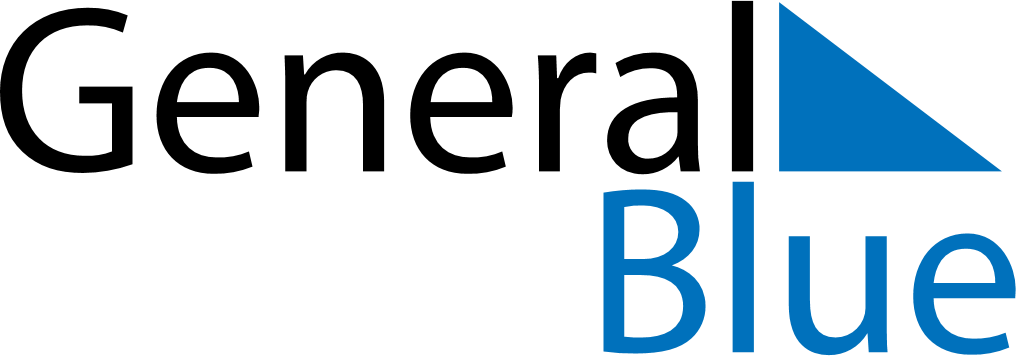 May 2019May 2019May 2019Saint HelenaSaint HelenaMONTUEWEDTHUFRISATSUN1234567891011121314151617181920212223242526Saint Helena Day2728293031